	Menu August- 8-12, 2016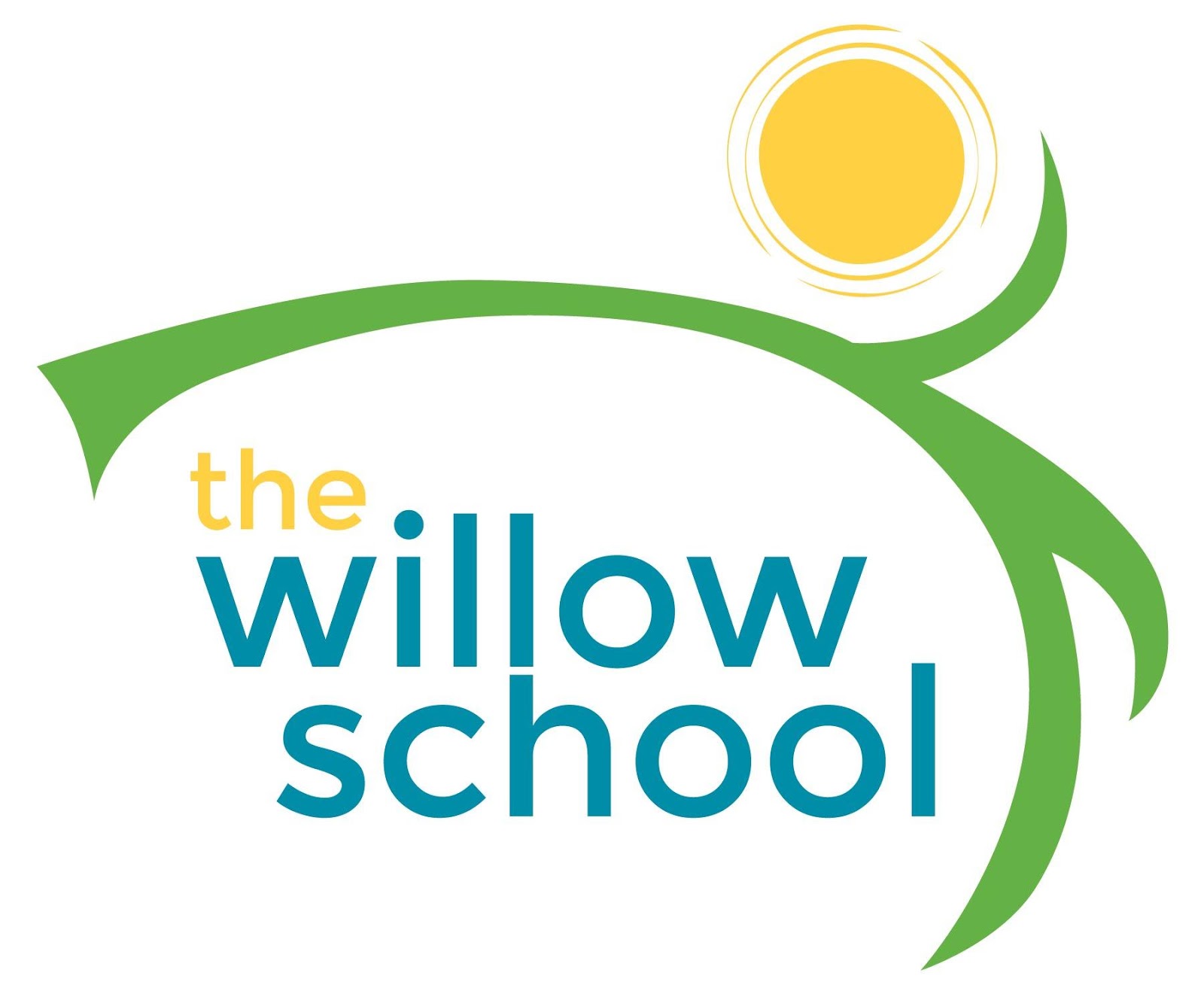 *Serving sizes and meal components will be in compliance with USDA as per the attached guidelines.MondayTuesdayWednesdayThursdayFriday Morning SnackYogurt Fresh StrawberriesMilkCreamy QuinoaBlueberriesMilkWarm Granolaw/FigsMilkBagels w/Cream CheeseMilkWhole Grain Cereal  & BananasMilkLunchCheese & Spinach QuesadillasPinto BeansOrangesMilkMinestrone SoupSpring SaladFrench BreadGrapesMilkBroccoli, Cheese & Rice CasseroleOrangesMilkSavory Cheese & Chives WafflesHoney Dew MelonMilkPita Pizzas w/Peppers, Spinach & OlivesAfternoon SnackTrail MixWaterCrackersHummusCarrots WaterSliced Applesw/CinnamonWaterGraham CrackersSun ButterCranberriesWaterDates, Crackers & Cheese Slices